INDIAN SCHOOL AL WADI AL KABIR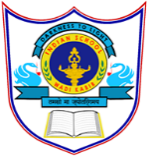 Sample Paper 2023-24SUB: Informatics Practices (065)Date:    				      	          Time Allowed:3 hoursClass: XI                                                                              Maximum Marks: 70          All the BestGeneral instructions:  Please check that this question paper contains 35 questions.  The paper is divided into 5 Sections- A, B, C, D and E.  Section A, consists of 18 questions (1 to 18). Each question carries 1 Mark.  Section B, consists of 7 questions (19 to 25). Each question carries 2 Marks.  Section C, consists of 5 questions (26 to 30). Each question carries 3 Marks.  Section D, consists of 2 questions (31 to 32). Each question carries 4 Marks.  Section E, consists of 3 questions (33 to 35). Each question carries 5 Marks.  All programming questions are to be answered using Python Language onlyGeneral instructions:  Please check that this question paper contains 35 questions.  The paper is divided into 5 Sections- A, B, C, D and E.  Section A, consists of 18 questions (1 to 18). Each question carries 1 Mark.  Section B, consists of 7 questions (19 to 25). Each question carries 2 Marks.  Section C, consists of 5 questions (26 to 30). Each question carries 3 Marks.  Section D, consists of 2 questions (31 to 32). Each question carries 4 Marks.  Section E, consists of 3 questions (33 to 35). Each question carries 5 Marks.  All programming questions are to be answered using Python Language onlyGeneral instructions:  Please check that this question paper contains 35 questions.  The paper is divided into 5 Sections- A, B, C, D and E.  Section A, consists of 18 questions (1 to 18). Each question carries 1 Mark.  Section B, consists of 7 questions (19 to 25). Each question carries 2 Marks.  Section C, consists of 5 questions (26 to 30). Each question carries 3 Marks.  Section D, consists of 2 questions (31 to 32). Each question carries 4 Marks.  Section E, consists of 3 questions (33 to 35). Each question carries 5 Marks.  All programming questions are to be answered using Python Language onlySECTION –AQ QuestionM1List is enclosed in ____________ brackets .a. Square bracketb. Curly bracketc. Round bracketd. None of the above12Which of the following is a valid identifier?                   a) 21School                   b) school@123                   c) winner12#                   d) book_store13Write the output of the following code :list(“ISWK”)a. [‘I’, ‘S’, ‘W’, ‘K’]b. (‘I’, ‘S’, ‘W’, ‘K’)c. [‘ISWK’]d. None of the above14Evaluate the following expression : 86-3*4+6//270307777215A 8-bit word is called a _____________BitByteNibbleKilo byte16Python supports _____________ types of control structures.a. 1b. 2c. 3d. 417Guess the output             a)5**2     b)17//4    a. 10 and 4b. 25 and 4c. 10 and 4.0d. 25.0 and 4.018Which of the following is used to delete all the elements from Dictionary?a. pop( )b. clear()c. get()d. None of the above19The __________ function arrange the elements of a list in an ascending or descending order.reverse()sort()insert()pop()110Microsoft Windows is an example for ____________________Open Source SoftwareFreeware SoftwarePropreitary Software111No. of rows in a relation is called ________________CardinalityDegreeDomainTuple12A _________________ is used to represent relation between two tables.Primary keyCandidate keyForeign keyNone of the above113______________ is the command used to open a database.Desc databaseUse databaseShow databaseOpen database114______________is the command used to remove a database when you don’t need it anymore.Remove databaseDelete databaseDrop databaseClear database115____________ is used for pattern matching.BetweenDistinctNot nullLike116DBMS stands for _____________________.117A ________________ is a set of values that can be assigned to an attribute. CardinalityTupleDomainAttribute118A relation STUDENT has 8 rows and 7 columns.  What is the degree and cardinality of the relation?7,88,78,87,71                                                            SECTION – B19Find output(s) of the following code fragment:>>> list1 = [10,20,30,40]             >>> list1.append([50,60])             >>> list1 >>> list1.insert(0,100) >>> list1220What will be the output of the given python statement?i)print('English','Maths','Physics', sep='@')ii) print('Book','Library','School', sep='@', end='!')221Find output(s) of the following code fragment:TV = { 'Ikon' : 22000  ,'Samsung' : 29300, 'LG' : 27800, 'Sony' : 38000, 'Philips' : 24000}print(TV.keys())print(TV.values())222Find out the errors in the following code in finding out factorial of a number ‘num’.num= = 5fact=1For i in range(num)    fact = fact*(i+1)Print("Factorial=",fact)223Explain IS NULL and IS NOT NULL in sql with an example224225What will be the output of the following code fragment? If the values of a are:a = 25 a=48if ( a % 3 = = 0 and a % 4 = =0):	b = a * 10elif (a%8 = =0):	b = a + 50else:	b = a * 20print(“Result=”, b)2                   SECTION C26How many time(s) the following loop will execute?for x in range(-300, 300, 100):print(x, end=” ”)How many time(s) the following loop will execute?for A in [15, 30, 50, 100]:print(A,” % ”)How many time(s) the following loop will execute?for K in range(10):print(K, end=”@”)print(K*2, end=”\n”) 327Write a program to print Fibonacci series upto n numbers.328What is the difference between pop() and remove() in list?Write a program to find minimum and maximum element from a list of elements.29Write a program to find the reverse of a number.330Draw the block diagram of the components of a computer system. Briefly write about the functionality of each component.3SECTION D31Consider the table EXAM given below. Write commands in MySql for (i) to (iv) 		                Table: EXAMTo count the number of students, who have either Accounts or IP as Subject.To decrement stipend by 100 if average is below 10Write the output for the following sql queries.Select name from EXAM where Average <10;Select * from EXAM where stipend between 500 and 600;432Write any two difference between list and dictionary by giving an example.List is enclosed in square brackets and dictionary is enclosed in curly bracket.WAP that repeatedly asks the user to enter employee names and salaries. Store all of them in a dictionary whose keys are employee names and values are salaries. And also write a code to search an employee details from the dictionary.4SECTION E33Create a table Flight with the following field(s) specifications:Table : FLIGHTInsert the following records in the above table Flight. (“WY483”, “Oman Air”, “Dubai”, “Muscat”, 18425)Write the sql command to make Fcode as primary keyRemove the column Fare from the table FlightRemove the table 534Write a program to find and display the eldest person out of two.Write a Python program to input basic salary of an employee and calculate the Incentive based on the following criteria:Basic Salary				Special IncentiveLess than Rs. 3,000			20 % of Basic SalaryBetween Rs. 3,000 and Rs. 5,000	30 % of Basic SalaryBetween Rs. 5,001 and Rs. 10,000	45 % of Basic SalaryMore than Rs. 10,000			70 % of Basic Salary 35Consider the following table- Product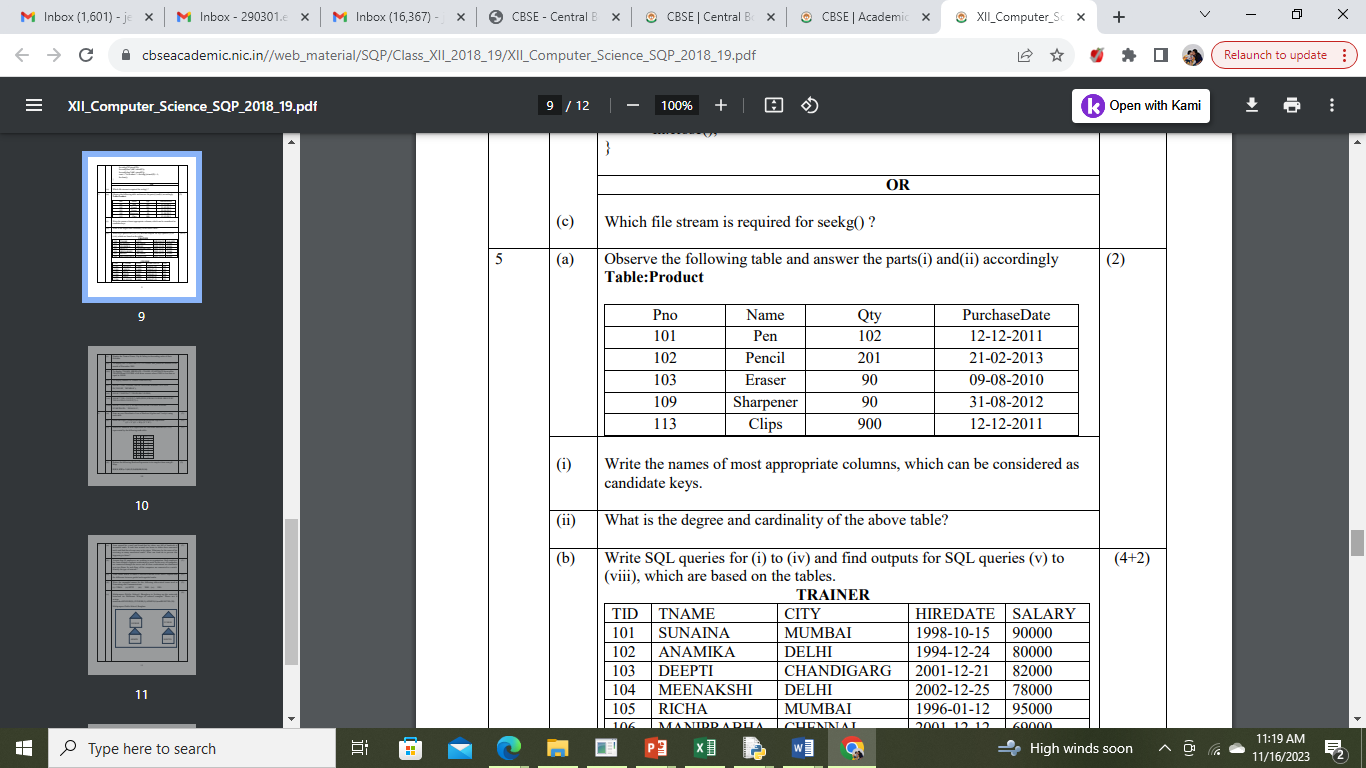 Write commands in SQL for :To display the Pno and name that contains letter ‘a’ in it. To display details of the products purchased on or before 2012-12-12To display  name of product whose Qty is in the range of 80 to 110. To display the name of products in the alphabetical order. To increment Qty by 10 if PurchaseDate is 21-02-2013